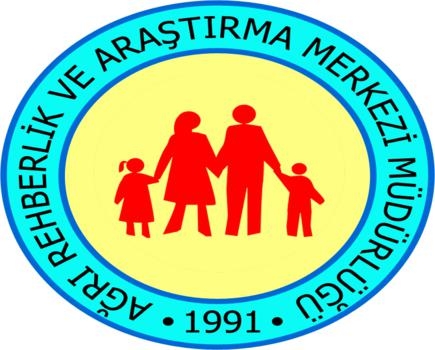 Açıklamalar: 1.‘Uyuşturucu Kullanımı ve Bağımlılıkla Mücadele İl Eylem Planı Özel Eğitim ve Rehberlik Hizmetleri Genel Müdürlüğü tarafından yayınlanan 2014/20 sayılı genelge kapsamında hazırlanmıştır.
2.İl eylem planı kapsamında yapılması gereken faaliyetler, bu faaliyetlerin gerçekleştirilmesinde sorumlu olan birimler ve faaliyetlerin gerçekleştirilme zamanlarıyla ilgili bilgiler yukarıda belirtilmiştir.
3.Gerçekleştirilen faaliyetlere ilişkin raporlar okullar/kurumlar tarafından her 3 ayın sonunda il milli eğitim müdürlüklerine gönderilecek, il milli eğitim müdürlükleri bu raporları bağlı bulundukları Rehberlik ve Araştırma Merkezlerine gönderecektir.  Rehberlik ve Araştırma Merkezleri Bu raporları birleştirip İzleme ve Değerlendirme işlemleri yapılmak üzere Genelge kapsamında kurulan komisyona iletilecektir. 
4.Oluşturulacak aylık raporların rapor formatına uygun bir şekilde girilmesi gerekmektedir. Raporların zamanında gönderilmesinden okul idaresi sorumludur.
5.Yapılan çalışmaların fotoğraflandırılıp arşivlenmesi gerekmektedir. (Fotoğraflar ihtiyaç duyulması halinde tarafınızdan talep edilecektir.)      Nehir KALE                          M. Fatih YARDIMCI                               Öznur TEMEL                             Selcan KUTLU    Rehber Öğretmen                     Rehber Öğretmen                                   Rehber Öğretmen                         Rehber Öğretmen                   
    Arif ŞAKİROĞLU                       Yakup TEKİNTANGAÇ                     Barış AKYEL	                     Kutbeddin KAYA    Rehber Öğretmen                  RAM Rehberlik Bölüm Başkanı                RAM Müdürü                Milli Eğitim Şube MüdürüAMAÇ: Ağrı il ve ilçelerindeki öğrencilere, öğretmenlere, idarecilere ve ailelere madde bağımlılığının önlenmesine ilişkin farkındalık kazandırmak.HEDEFLER:Ailelerin madde bağımlılığı konusunda bilinçlenmesiÖğrencilerin madde bağımlılığı konusunda bilinçlenmesiÖğretmenlerin madde bağımlılığı konusunda bilinçlenmesiİdarecilerin madde bağımlılığı konusunda bilinçlenmesiMadde bağımlılığı konusunda önleyici çalışmaların yapılmasıRisk grubunda bulunan ailelere danışmanlık hizmeti sağlamak.Eylem Planının Hedef Grubu: Risk altında olduğu değerlendirilen çocuklar ve aileleri (öncelikle bağımlı bireyler olmak üzere ailesinde veya yakın çevresinde bağımlıların olduğu ve bunların etkisi altında kalan çocuklar) İlköğretim Öğrencileri Ortaöğretim Öğrencileri  Aileler MİSYONUMUZ 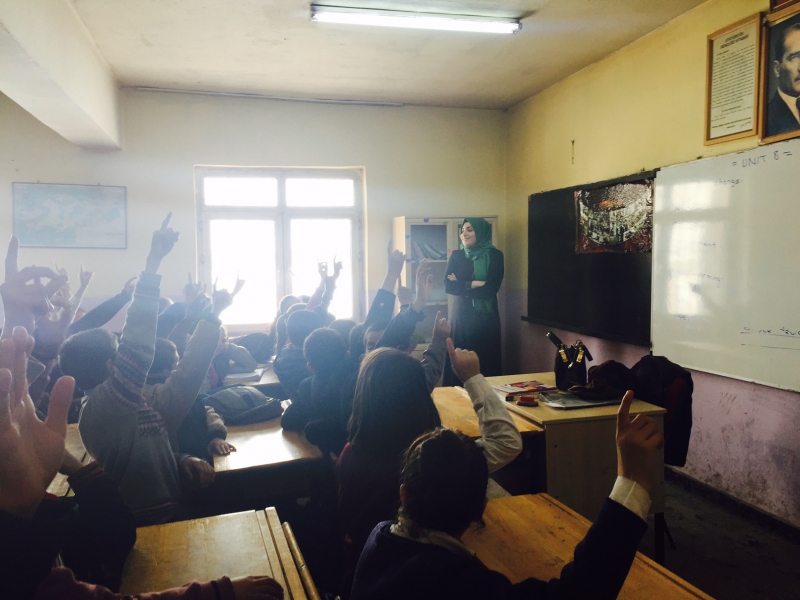 VİZYONUMUZ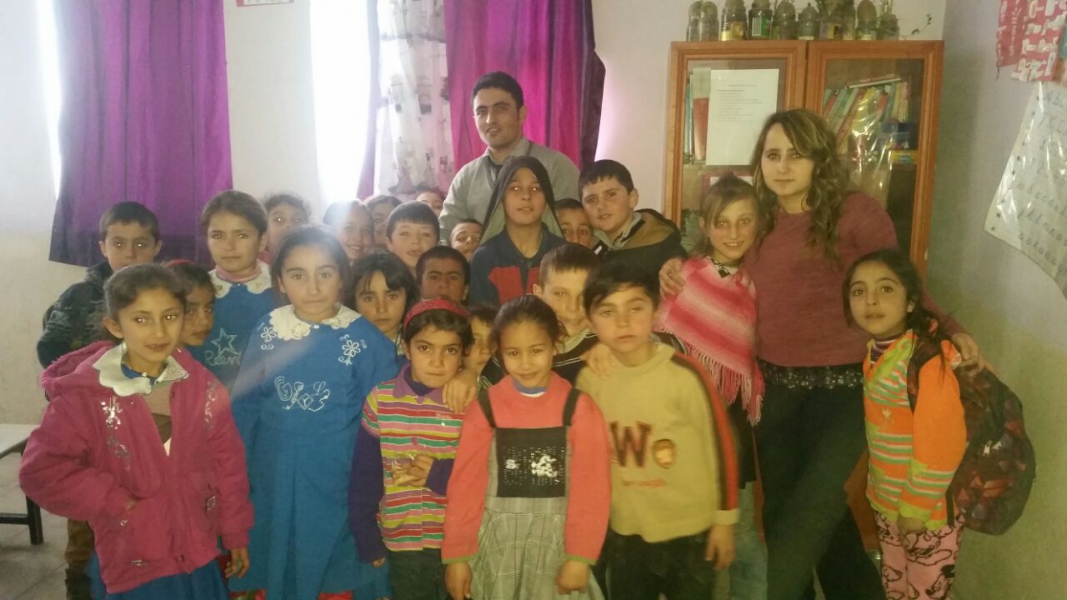 İLKELERİMİZ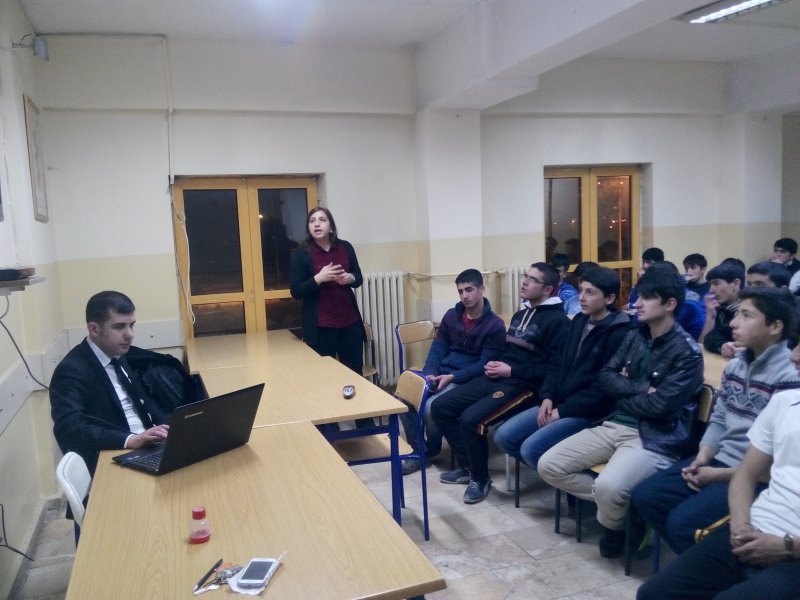 SIRAFAALİYETİN KONUSUTARİHFAALİYETİ YÜRÜTECEK GÖREVLİLERİŞBİRLİĞİ YAPILACAK KURUM KURULUŞLAR‘Madde Bağımlılığının Engellenmesi’ eylem planının hazırlanması.OCAKAğrı Rehberlik ve Araştırma Merkeziİl/İlçe Milli Eğitim Müdürlüğüİşbirliği yapılacak kurumlarla iletişime geçecek kişilerin belirlenmesi.OCAKAğrı Rehberlik ve Araştırma Merkeziİşbirliği yapılacak kurumlarla görüşmeler yapılarak eğitim planının oluşturulması.OCAKAğrı Rehberlik ve Araştırma Merkeziİl Emniyet MüdürlüğüAğrı İbrahim Çeçen ÜniversitesiGençlik ve Spor İl Müdürlüğüİl MüftülüğüDenetimli Serbestlik Şube MüdürlüğüAile ve Sosyal Politikalar İl Müdürlüğüİl Sağlık Müdürlüğüİl/İlçe Milli Eğitim MüdürlüğüAile İçi İletişimi Güçlendirmek İçin “Aile İçi İletişim” Konulu Seminer DüzenlenmesiŞUBATOkul Rehber Öğretmenleriİl/İlçe Milli Eğitim MüdürlüğüOkul rehber öğretmenlerinden, risk haritalarını Ağrı Rehberlik ve Araştırma Merkezine göndermelerinin istenmesi.ŞUBATAğrı Rehberlik ve Araştırma MerkeziMadde bağımlılığı ve tütün konusunda broşür hazırlanması.ŞUBATAğrı Rehberlik ve Araştırma Merkeziİl/İlçe Milli Eğitim MüdürlüğüÖğrencilerin Başarısızlık Nedenlerinin Tespit Edilmesi ve Gerekli Önleme Çalışmalarının YapılmasıŞUBATSınıf Rehber ÖğretmenleriOkul Rehber Öğretmenleriİl/İlçe Milli Eğitim MüdürlüğüYeşilay Haftası Kapsamında Okul Panosu Hazırlanması Ve Çeşitli Faaliyetlerin Yapılması	MARTOkul İdaresiTüm ÖğretmenlerTürkiye Yeşilay CemiyetiRisk haritalarının analizi doğrultusunda eğitime katılacak olan idarecilerin, öğrencilerin, öğretmenler ve velilerin belirlenmesi.MARTAğrı Rehberlik ve Araştırma Merkeziİl/İlçe Milli Eğitim MüdürlüğüEğitimciler arasında konu dağılımı yapılması ve eğitimin yer ve zamanının ayarlanması.MARTAğrı Rehberlik ve Araştırma Merkeziİl Emniyet MüdürlüğüAğrı İbrahim Çeçen ÜniversitesiGençlik ve Spor İl Müdürlüğüİl MüftülüğüDenetimli Serbestlik Şube MüdürlüğüAile ve Sosyal Politikalar İl Müdürlüğüİl Sağlık Müdürlüğüİl/İlçe Milli Eğitim MüdürlüğüOzanlar, Aşkale, Aşağı Saklıca ve Yolu Güzel köy okullarındaki öğrencilere stresle başa çıkma, çatışma çözme becerileri geliştirme etkili reddetme davranışı ‘Hayır Diyebilme!’ akran baskısına, karşı koyma öfke yönetimi vb. konularda eğitimler verilerek yaşam becerilerinin geliştirilmesi	NİSANAğrı Rehberlik ve Araştırma Merkeziİl/İlçe Milli Eğitim Müdürlüğüİdarecilere, rehber öğretmenlere, velilere ve öğrencilere yönelik madde bağımlılığı eğitiminin verilmesi. NİSANAğrı Rehberlik ve Araştırma Merkeziİl Emniyet MüdürlüğüAğrı İbrahim Çeçen ÜniversitesiGençlik ve Spor İl Müdürlüğüİl MüftülüğüDenetimli Serbestlik Şube MüdürlüğüAile ve Sosyal Politikalar İl Müdürlüğüİl Sağlık Müdürlüğüİl/İlçe Milli Eğitim MüdürlüğüEğitim verilen katılımcılara madde bağımlılığı ve tütün konusunda hazırlanan broşürlerin verilmesiNİSANAğrı Rehberlik ve Araştırma MerkeziErgenlik döneminde yaşanan sorunların bağımlılığa etkisi konusunda velilerin bilgilendirilmesiNİSANSınıf Rehber ÖğretmenleriOkul Rehber Öğretmenleriİl/İlçe Milli Eğitim MüdürlüğüBağımlılık ve Zararları Konulu Yarışmalar DüzenlenmesiNİSANTürkçe-Görsel Sanatlar Öğretmenleriİl/İlçe Milli Eğitim MüdürlüğüEğitimde yer alan paydaşlarla eğitimin değerlendirilmesi ve gelecek dönemlerde yapılabilecek çalışmalarla ilgili fikir alış verişi yapılması için toplantı yapılması.MAYISAğrı Rehberlik ve Araştırma Merkeziİl Emniyet MüdürlüğüAğrı İbrahim Çeçen ÜniversitesiGençlik ve Spor İl Müdürlüğüİl MüftülüğüDenetimli Serbestlik Şube MüdürlüğüAile ve Sosyal Politikalar İl Müdürlüğüİl Sağlık Müdürlüğüİl/İlçe Milli Eğitim MüdürlüğüTBM formatörü ve okul rehber öğretmenleri ile iletişime geçerek yapılan eğitimlerin verilerinin toplanmasıMAYISAğrı Rehberlik ve Araştırma Merkeziİl/İlçe Milli Eğitim MüdürlüğüRisk grubundaki öğrencilerin sosyal becerilerini ve öz güvenini geliştirmek, onları hayata katarak farklı alanlara yönlenmelerini sağlamak amacıyla sosyal faaliyetlerin düzenlenmesi.MAYISAğrı Rehberlik ve Araştırma MerkeziGençlik ve Spor İl Müdürlüğüİl/İlçe Milli Eğitim MüdürlüğüGüvenli internet Kullanımı Konusunda Öğrenci ve Velilerin BilgilendirilmesiMAYISBilişim Teknolojileri Öğretmenleriİl/İlçe Milli Eğitim MüdürlüğüAğrı il ve ilçelerindeki okullarda madde bağımlılığı ve uyuşturucu ile ilgili yapılan eğitimlerin istatistiki verilerinin değerlendirilmesi.HAZİRANAğrı Rehberlik ve Araştırma Merkeziİl/İlçe Milli Eğitim MüdürlüğüUyuşturucu maddelerle ilgili pano hazırlanmasıTEMMUZAğrı Rehberlik ve Araştırma Merkezi2016-2017 eğitim öğretim yıllık rehberlik çerçeve planında ailelerin çocukları ile daha iyi ilişki kurabilmeleri için gerekli konularda eğitimlere yer verilmesi.TEMMUZAğrı Rehberlik ve Araştırma Merkeziİl/İlçe Milli Eğitim MüdürlüğüAlkolle mücadele konusunda pano hazırlanmasıAĞUSTOSAğrı Rehberlik ve Araştırma MerkeziTütün ve zararları ile ilgili panonun hazırlanmasıEYLÜLAğrı Rehberlik ve Araştırma Merkeziİl/İlçe Yürütme kurulunun oluşturulması ve toplantı yapılması
Eğitim ortamında/ortamlarında uyuşturucu kullanımı ve bağımlılık ile mücadele okul komisyonun kurulmasıEKİMİl/İlçe MEM yönetimi,Okul Yönetimleriİl/İlçe Milli Eğitim MüdürlüğüEğitim ortamında ortamlarında uyuşturucu kullanımı ve bağımlılık ile mücadele okul eylem planının hazırlanmasıEKİMOkul Komisyonuİl/İlçe Milli Eğitim MüdürlüğüEğitim ortamlarında uyuşturucu kullanımı ve bağımlılık ile mücadelede 2014/20 sayılı genelge doğrultusunda okul politikasının oluşturulması ve benimsenmesiEKİMOkul Yönetimi ve Komisyonuİl/İlçe Milli Eğitim MüdürlüğüOkul, Çevre ve Ailedeki Risk Faktörlerinin BelirlenmesiRisk Faktörleri Olarak Öncelikli Olanların BelirlenmesiEKİMOkul Yönetimi ve Komisyonuİl/İlçe Milli Eğitim MüdürlüğüRisk grubundaki öğrencilere ilgi ve yetenekleri doğrultusunda testler uygulanarak gerekli yönlendirmelerin yapılmasıEKİMAğrı Rehberlik ve Araştırma Merkeziİl/İlçe Milli Eğitim Müdürlüğü0-18 yaş aile eğitim çalışmalarının planlanmasıKASIMAğrı Rehberlik ve Araştırma MerkeziDeğerler eğitimi semineri yapılması.ARALIKAğrı Rehberlik ve Araştırma Merkeziİl/İlçe Milli Eğitim MüdürlüğüYerel basınla iletişime geçilerek aile içi huzuru sağlayan haberler yapılmasını sağlamak.OCAKAğrı Rehberlik ve Araştırma MerkeziYerel Basın ve Haber AjanslarıGüvenli İnternet Kullanımı panosunun düzenlenmesi.ŞUBATAğrı Rehberlik ve Araştırma MerkeziRisk grubundaki öğrencilere ev ziyaretinde bulunulması.MARTOkul İdaresiSınıf Rehber ÖğretmenleriOkul Rehber Öğretmenleriİl/İlçe Milli Eğitim MüdürlüğüEğitim materyallerinde ve eğitim ortamlarında sağlığa zararlı maddeler ile uyuşturucu ve madde kullanımını özendirici resim ve görüntü kullanılmaması; bu konuda yapılan çalışmalarda özendirici ve meraklandırıcı olmaktan sakınılması için gerekli önlemlerin alınması.NİSANAğrı Rehberlik ve Araştırma Merkeziİl/İlçe Milli Eğitim MüdürlüğüAilelerin çocuklarını ve arkadaşlarını tanımaları, doğru iletişim kurmaları, aşırı internet kullanımı vb. konularda farkındalık ve bilgi kazanmaları için broşür hazırlanmasıMAYISAğrı Rehberlik ve Araştırma MerkeziOkullardan gelen verilerin analizleri yapılarak, belirlenen eksiklikler doğrultusunda gelecek eğitim dönemlerinde yapılacak çalışmalarda değişikliklerin uygulanmasıHAZİRANAğrı Rehberlik ve Araştırma Merkeziİl/İlçe Milli Eğitim MüdürlüğüSportif ve sanatsal etkinliklerin yapılmasının planlanması ve başarılı olan öğrencilerin ödüllendirilmesiYIL BOYUNCATüm Öğretmenlerİl/İlçe Milli Eğitim MüdürlüğüBakanlığımız ve İçişleri bakanlığı arasında imzalanan “ Okullarda güvenli ortamın sağlanmasına yönelik koruyucu ve önleyici tedbirlerin alınmasına ilişkin işbirliği protokolü” ne istinaden okul irtibat görevlileriyle işbirliği yapılması veokul giriş-çıkışlarının kontrol altına alınması (okul güvenliğinin sağlanması)YIL BOYUNCAOkul idaresiİl Emniyet Müdürlüğüİl/İlçe Milli Eğitim MüdürlüğüEğitim ortamında “Biz Bilincini’ geliştirecek faaliyetlerin düzenlenmesi(toplantı-yemek-çay-müzik vb.)YIL BOYUNCAOkul İdaresiTüm ÖğretmenlerRisk Altındaki Öğrencilerle Bireysel Görüşmelerin Yapılması YIL BOYUNCASınıf Rehber ÖğretmenleriOkul Rehber Öğretmenleri“ALO 171 Sigara Bırakma Hattı” ve “Sigara Bırakma Poliklinikleri” vb. yönlendirmelerin yapılmasıYIL BOYUNCAOkul İdaresiSınıf Rehber ÖğretmenleriOkul Rehber Öğretmenleriİl Halk Sağlığı MüdürlüğüDevamsızlık Yapan Öğrencilerin Tespit Edilmesi ve Aileleri İle GörüşülmesiÖğrencilerin Devamsızlık Nedenlerinin Tespit Edilmesi ve Gerekli Çalışmaların YapılmasıYIL BOYUNCAOkul İdaresiSınıf Rehber ÖğretmenleriOkul Rehber ÖğretmenleriBaşta eğitim kurumlarının lavaboları olmak üzere diğer olabilecek açık ve kapalı alanların sıkı denetlenmesi ve tütün ürünlerinin kullanılmasının engellenmesiYIL BOYUNCAOkul İdaresiTüm ÖğretmenlerÖğrencilere örnek olmaları bakımından tütün ve tütün ürünlerinin kullanan öğretmen ve yöneticilerin öğrencilerin görebileceği okul çevresi gibi dış alanlarda bu tür ürün kullanmamaları için gerekli tedbirlerin alınmasıYIL BOYUNCAOkul İdaresiTüm ÖğretmenlerArkadaşlarına iyi örnek olan ve sosyal etkinliklerde başarılı olan öğrencilerin ödüllendirilmesiYIL BOYUNCAOkul İdaresiSınıf Rehber ÖğretmenleriOkul Rehber Öğretmenleriİl/İlçe Milli Eğitim MüdürlüğüTürkiye Yeşilay Cemiyeti ile imzalanan  “Türkiye Bağımlılık Mücadele Eğitim Projesi Uygulama Protokolü” (TBM )kapsamındaki (sağlıklı yaşa, tütün bağımlılığı, alkol bağımlılığı, teknoloji bağımlılığı, madde bağımlılığı) çalışmaların yıl boyunca kesintisiz uygulanmasıYIL BOYUNCASınıf Rehber ÖğretmenleriOkul Rehber ÖğretmenleriTürkiye Yeşilay CemiyetiTüm Eğitim kurumlarında anne babaların “ 0-18 yaş aile eğitimi programı” kapsamında gelişim dönemleri, ergenlik dönemleri özellikleri, uyuşturucu kullanımı, bağımlılığı ve önlenmesi konularında bilgilendirilmesiYIL BOYUNCAOkul İdaresiOkul Rehber ÖğretmenleriSınıf Rehber ÖğretmenleriOkulların güvenliğinin güçlendirilmesinde, özel güvenlik marifeti ve güvenlik kameralarının kullanılmasına yönelik imkânların sağlanmasıYIL BOYUNCAOkul İdaresiİl/İlçe Milli Eğitim MüdürlüğüGüvenlik Görevlisinin Teminin Sağlanamadığı Durumlarda Nöbetçi Öğretmen, Nöbetçi Öğrenci ve hizmetliler marifeti ile güvenliğin sağlanmasıYIL BOYUNCAOkul İdaresiİl/İlçe Milli Eğitim MüdürlüğüOkulların çevresinde bulunan seyyar satıcıların, riskli işletme ve terk edilmiş virane mekânların tespit edilmesi ve gerekli kamu kurumlarının desteğinin alınmasıYIL BOYUNCAOkul İdaresiTüm ÖğretmenlerOkul Personeliİl/İlçe Milli Eğitim Müdürlüğüİl Emniyet Müdürlüğüİl Jandarma KomutanlığıÖğrencilerin sosyal ve sportif açıdan desteklenmeleri adına Gençlik ve Spor Müdürlüğü bünyesinde bulunan tesislere ve etkinliklere yönlendirilmesiYIL BOYUNCAOkul İdaresiTüm ÖğretmenlerGençlik ve Spor İl MüdürlüğüOkul servis şoförleri ve rehberlerinin gerekli güvenlik soruşturmalarının yapılması, daha önce suça bulaşmamış olmamalarının azami düzeyde dikkat edilmesiYIL BOYUNCAOkul İdaresiİl/İlçe Milli Eğitim MüdürlüğüUyuşturucu kullandığı tespit edilen bireylerin Halk Sağlığına bildirilmesi, yönlendirilmesiYIL BOYUNCAOkul İdaresiİlk Halk Sağlığı Müdürlüğü